Matematika 26. 5.Hra: Myslím si číslo. Jeden z žáků si myslí číslo, ostatní číslo hádají pomocí zjišťovacích otázek. Žák odpovídá ANO/NE.Učebnice str. 146146 / 10 – ústně + vysvětlit na příkladech, že využiji převodu na menší jednotky146 / 11 do sešitu2 h 30 min -  45 min =  45 = 30 + 152 h 30 min – 30 min = 2 h2 h – 15 min1 h 60 min – 15 min = 1 h 45 min146 / 12 do sešitu17 h 15 min – 25 min = ______________146 / 1312 h 30 min – 1 h 45 min = __________________146 / 14 do sešitu19 250 00024 540 000                           Je více / méně než 45 000 000147 / 16 do sešitu147 / 17 do sešitu9 h 30 min + 40 min = __________________147 / 18 do sešitu9 h 20 min – 35 min = ______________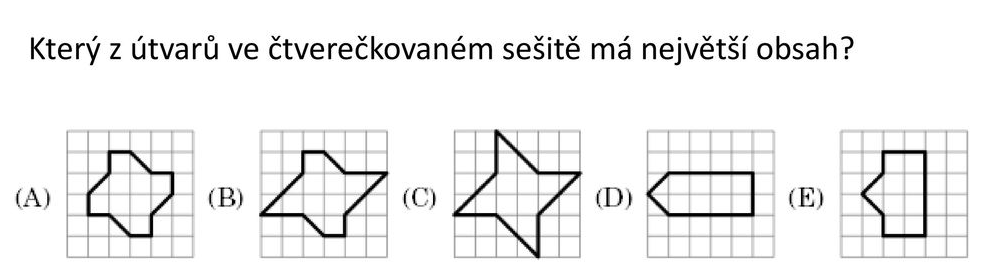 Vypočítej obsah všech obrazců, když jedna kostička je 1 cm2.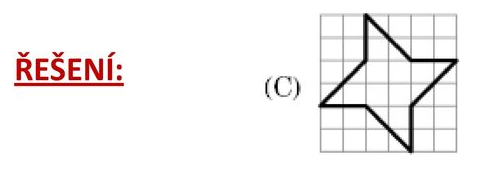 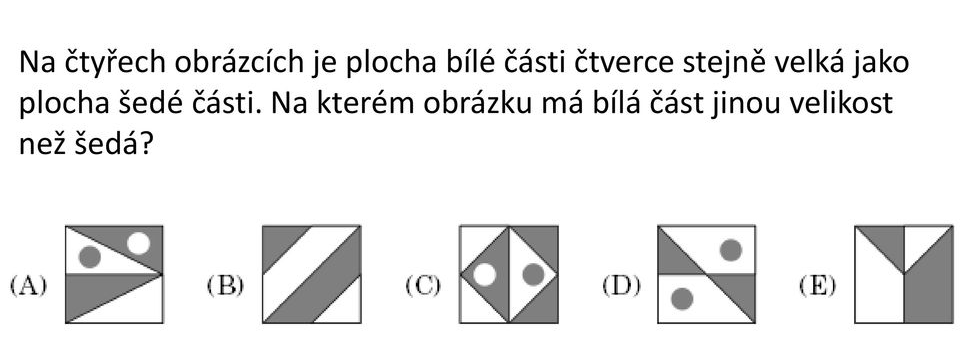 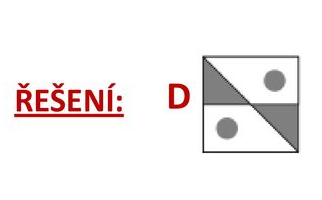 